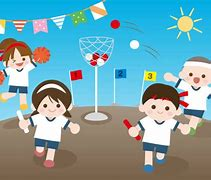 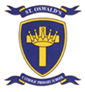 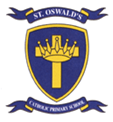 BLACKBIRDS ASSEMBLYA huge well done to the children in Blackbirds who conducted themselves so well during their assembly this week around the theme of ‘New Life’. This was the first assembly held, with parents attending, for such a long time due to historical Covid restrictions! Deacon Paul gave his thanks at the end, noting how confident the children were to be speaking so well to an audience. Thank you to all the parents and carers who came along and for your continuous support.ORIENTEERINGWell done to some of our Y5/Y6 children who enjoyed visiting the Three Sisters this week to put their orienteering skills to the test- well done to all! FOOTBALL Some of our Y3/Y4 children took part in a football tournament today at the DW Stadium.RECONCILIATIONAs part of the children’s sacramental journey, the Y4 children, who will be making their First Holy Communion, attended Mass on Wednesday to help them to prepare for their Reconciliation Service. A thank you to Deacon Paul who was able to help the children to remember the responses and actions when going to Mass, such as genuflecting.MONSTER PHONICSToday, we welcomed teachers from other schools, and we were able to ‘showcase’ how well we deliver Monster Phonics to our children in school. Well done to the children, who were fantastic as always - our visitors spoke very highly of our children!UPCOMING ASSEMBLIESTue 23rd May 9:00am Starlings assemblyFri 26th May 9:00am   Magpies assemblyREMINDEROn the 5th June, the first day back after our half term, it is LKS2’s Sports Day.Happy Weekend, everyone!